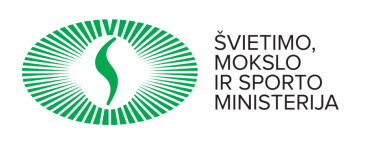 ATMINTINĖDĖL ASMENS ĮGYTŲ KOMPETENCIJŲ ĮVERTINIMO LIETUVOS RESPUBLIKOS VYRIAUSYBĖS PASKELBTO KARANTINO LAIKOTARPIUVilnius, 2020Atmintinė dėl 2020 metų profesinio mokymo programų baigiamųjų kursų mokinių įgytų kompetencijų, siekiant kvalifikacijos, įvertinimo atlikimo Lietuvos Respublikos Vyriausybės 2020 m. kovo 14 d. nutarime Nr. 207 „Dėl karantino Lietuvos Respublikos teritorijoje paskelbimo“ paskelbto karantino laikotarpiu (toliau – Atmintinė) parengta vadovaujantis Lietuvos Respublikos švietimo, mokslo ir sporto ministerijos, kaip profesinio mokymo įstaigų savininkės teises ir pareigas įgyvendinančios institucijos, akredituojančios kompetencijų vertinimo institucijos teise rengti rekomendacijas ir teikti siūlymus karantino laikotarpiu įgyvendinant Lietuvos Respublikos švietimo, mokslo ir sporto ministro 2020 m. balandžio 17 d. įsakyme Nr. V-574 „Dėl asmens įgytų kompetencijų vertinimo karantino laikotarpiu“ nustatytą principą – karantino laikotarpiu nevykdyti kompetencijų, siekiant kvalifikacijos,  vertinimo. ATMINTINĖS PASKIRTIS –pateikti gaires profesinio mokymo teikėjams, 2019–2020 mokslo metais vykdantiems formaliojo pirminio ir tęstinio profesinio mokymo programas (priėmimas vykdytas per LAMA BPO), kaip organizuoti ir atlikti baigiamųjų kursų mokinių pasiekimų vidurkių vedimą, jų įkėlimą į Mokinių registrą ir profesinio mokymo diplomų išdavimą.ATMINTINĖ SKIRTA – formaliojo pirminio ir tęstinio profesinio mokymo programas (priėmimas vykdytas per LAMA BPO) vykdantiems profesinio mokymo teikėjams (toliau – profesinė mokykla).KAIP GAUNAMAS MOKYMOSI PASIEKIMŲ VIDURKIS – Profesijos mokytojas Išveda modulio / dalyko pasiekimų vidurkius mokinius mokęs profesijos mokytojasVeda visos mokymo programos balų vidurkiusVeda mokymo programos teorijos mokymo balų vidurkį ir praktinio mokymo balų vidurkįĮrašo vidurkius į direktoriaus pavaduotojo parengtą „Mokymo programos pasiekimų (teorijos ir praktinio mokymo) vidurkių (karantino laiku) suvestinės“ formąTeikia užpildytą nustatytą formą direktoriaus pavaduotojui Direktoriaus pavaduotojas ugdymui Parengia „Mokymo programos pasiekimų (teorijos ir praktinio mokymo) balų vidurkių (karantino laiku) suvestinės“ formą ir teikia direktoriui tvirtintiIšrenka dalykus/modulius į suvestines, kurios skirtos profesijos mokytojamsParengia kompetencijų vertinimo (karantino metu) protokolo formą ir teikia direktoriui tvirtintiParengia direktoriaus įsakymą dėl darbo grupės, kuri atliks vidurkių išvedimo patikrinimą ir teikia direktoriui tvirtintiVadovauja direktoriaus įsakymu sudarytai darbo grupeiSuveda vidurkius į kompetencijų vertinimo (karantino metu) protokoląPasirašo kompetencijų vertinimo (karantino metu) protokolą, teikia direktoriui tvirtintiDirektorius Informuoja mokinius ir mokytojus, profesijos mokytojus apie kompetencijų vertinimo nevykdymą karantino metuĮsakymu tvirtina kompetencijų vertinime (karantino metu) dalyvausiančių mokinių sąrašus Įsakymu tvirtina savo pavedimą profesijos mokytojams išvesti profesinio mokymo programų baigiamųjų kursų mokinių pasiekimų balų vidurkiusĮsakymu tvirtina „Mokymo programos pasiekimų (teorijos ir praktinio mokymo) balų vidurkių (karantino laiku) suvestinės“  formąĮsakymu tvirtina darbo grupės sudėtį, kuri pertikrins išvestų vidurkių sudarymo teisingumąĮsakymu tvirtina kompetencijų vertinimo (karantino metu) protokolo formą (su teorijos ir praktinio mokymo balų vidurkiams įrašyti skirta vieta) Įsakymu paveda teisės aktais nustatyta tvarka skelbti viešiuosius pirkimus, kad AKVI organizuotų kompetencijų vertinimą (iš profesinės mokyklos teikiamų kompetencijų vertinimo (karantino metu) protokolų įvertinimus (balus) įkeltų į Mokinių registrą), tačiau, jeigu yra galiojanti sutartis su AKVI, tuomet viešųjų pirkimų skelbti nereikiaSudaro paslaugos sutartį tarp profesinės mokyklos ir viešųjų pirkimų metu pasirinktos akredituotos kompetencijų vertinimo institucijosTvirtina užpildytą kompetencijų vertinimo (karantino metu) protokolą ir teikia akredituotai kompetencijų vertinimo institucijaiDarbo grupė Atlieka ir pertikrina suvestinių balų / vidurkių apskaičiavimą. Parengia bendrą suvestinęSurašo balus / vidurkius į kompetencijų vertinimo (karantino metu) protokolus (užpildoprotokolus)Teikia kompetencijų vertinimo (karantino metu) protokolus direktoriuiAkredituota kompetencijų vertinimo institucijaSudaro su profesine mokykla Paslaugos sutartį (jei nėra galiojančios)Fiksuoja kompetencijų vertinimo (karantino metu) protokolo gavimąSudaro Mokinių registre grupes ir perkelia dalyviusĮkelia iš kompetencijų vertinimo (karantino metu) protokolų į Mokinių registrą įvertinimus (balus)Informuoja profesinę mokyklą apie suvestus duomenis, spausdinti parengtus profesinio mokymo diplomus Mokinys Gali pageidauti, kad jam profesinė mokykla, karantino laikui pasibaigus, organizuotų praktiką Karantino metu gavusiems profesinio mokymo diplomus, kompetencijų vertinimas neorganizuojamasSutikimo raštu dalyvauti kompetencijų vertinime profesinei mokyklai neteikiaProfesinė mokykla Skelbia mokyklos interneto svetainėje ministro įsakymą dėl kompetencijų vertinimo sustabdymo karantino metuPasirenka akredituotą kompetencijų vertinimo instituciją teisės aktų nustatyta tvarkaTeikia kompetencijų vertinimo (karantino metu) protokolus akredituotai kompetencijų vertinimo institucijai pagal 2020 metų kompetencijų vertinimo tvarkaraštyje nustatytas datasSpausdina diplomusTeikia po pasirašymo į Diplomų išdavimo knygą diplomus mokiniamsLaikosi visų Lietuvos Respublikos sveikatos ministro nustatytų taisyklių – karantino reikalavimų, higienos ir asmens sveikatos saugos reikalvimųPARENGĖLietuvos Respublikos švietimo, mokslo ir sporto ministerijosMokymosi visą gyvenimą departamento Profesinio mokymo skyrius